УПРАВЛЕНИЕ ОБРАЗОВАНИЯ И НАУКИ ЛИПЕЦКОЙ ОБЛАСТИ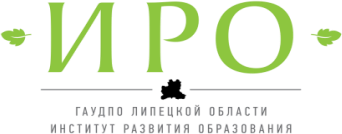 ГАУДПО ЛИПЕЦКОЙ ОБЛАСТИ«ИНСТИТУТ РАЗВИТИЯ ОБРАЗОВАНИЯ»КАФЕДРА ОБЩЕЙ ПЕДАГОГИКИ И СПЕЦИАЛЬНОЙ ПСИХОЛОГИИМЕТОДИЧЕСКИЕ РЕКОМЕНДАЦИИ«ОСОБЕННОСТИ ПРЕПОДАВАНИЯ ПРЕДМЕТА«ФИЗИЧЕСКАЯ КУЛЬТУРА» В 2022/2023 УЧЕБНОМ ГОДУ»Авторы – составители:Глазунова И.Н., доцент, к.п.н., зав. кафедрой ОПиСПДрига А.В., преподаватель кафедры ОПиСПЛипецк 2022ВступлениеУчебный предмет «Физическая культура» обладает широкими возможностями в использовании форм, средств и методов обучения, воспитания и оздоровления. Его содержание направлено на развитие физических качеств, двигательных способностей, совершенствование всех видов физкультурно- спортивной деятельности, формирование культуры здорового образа жизни, формирование национально – культурных ценностей и традиций, обеспечение мотивации и потребности к занятиям физической культурой.Освоение учебного предмета «Физическая культура» создает условия для развития мотивации обучающихся к занятиям физической культурой и спортом, отражает результаты обучения, включающие положительную динамику личных показателей физического развития, физической подготовленности, физического совершенствования каждого обучающегося. Умения выполнять технические и тактические действия, приемы и физические упражнения из различных видов спорта важны для дальнейшего использования в двигательной, игровой и соревновательной деятельности на протяжении всей жизни человека.Методические рекомендации разработаны в целях разъяснения подходов к разработке и реализации учебных программ по физической культуре для образовательных организаций, реализующих образовательные программы в соответствии с ФГОС и Положением о ВФСК ГТО, реализации проектной деятельности на уроках физической культуры.Нормативные документыФедеральные:Федеральный закон РФ от 29 декабря 2012 г. № 273-ФЗ «Об образовании в Российской Федерации».Приказ Министерства образования и науки РФ от 30 августа 2013 г. № 1015«Об утверждении Порядка организации и осуществления образовательной деятельности по основным общеобразовательным программам - образовательным программам начального общего, основного общего и среднего общего образования».Приказ Министерства образования и науки Российской Федерации от 22.12.2009 № 373 «Об утверждении и введении в действие федерального государственного образовательного стандарта начального общего образования»;Приказ Министерства образования и науки РФ от 17 декабря 2010 г. № 1897«Об утверждении федерального государственного образовательного стандарта основного общего образования»Приказ Министерства образования и науки РФ от 17 мая 2012 г. № 413 "Об утверждении федерального государственного образовательного стандарта среднего общего образования".Приказ Минобрнауки России от 19.12.2014 № 1599 Об утверждении федерального государственного образовательного стандарта образования обучающихся с умственной отсталостью (интеллектуальными нарушениями).Приказ Министерства образования и науки РФ от 19 декабря 2014 г. № 1598«Об утверждении федерального государственного образовательного стандарта начального общего образования обучающихся с ограниченными возможностями здоровья».Приказ Минпросвещения России от 22.11.2019 № 632 «О внесении изменений в федеральный перечень учебников, рекомендуемых к использованию при реализации имеющих государственную аккредитацию образовательных программ начального общего, основного общего, среднего общего образования, сформированный приказом Министерства просвещения Российской Федерации от 28 декабря 2018 г. № 345»Письмо Минобразования Российской Федерации от 28.04.2003 № 13-51-86/13«Об увеличении двигательной активности обучающихся общеобразовательных учреждений»;Указ Президента РФ от 24 марта 2014 года № 172 «О введении комплекса ГТО».Приказ Министерства спорта РФ от 11 июня 2014 г. № 471 «Об утверждении государственных требований к уровню физической подготовленности населения при выполнении нормативов ВФСК ГТО».Приказ Министерства здравоохранения и социального развития России от 26 августа 2010 г. № 761н «Об утверждении Единого квалификационного справочника должностей руководителей, специалистов и служащих».Методические рекомендации Министерства образования и науки РФ от 30 мая 2012 г. № МД-583/19 «Медико-биологический контроль за организацией занятий физической культурой обучающихся с отклонениями в состоянии здоровья».Письмо Минобрнауки России от 12.05.2011 № 03-296 «Об организации внеурочной деятельности при введении Федерального государственного образовательного стандарта общего образования».Методические рекомендации по тестированию населения в рамках Всероссийского физкультурно-спортивного комплекса "Готов к труду и обороне" (ГТО)Санитарно-эпидемиологические правила и нормативы СанПиН 2.4.2.2821-10«Санитарно-эпидемиологические требования к условиям и организации обучения в общеобразовательных учреждениях», зарегистрированные в Минюсте России 03 марта 2011 года, регистрационный номер 19993;Региональные:Приказ управления образования и науки Липецкой области от 17.03.2020 №386 «Об организации образовательной деятельности в организациях, реализующих образовательные программы начального общего, основного общего и среднего общего образования, дополнительные общеобразовательные программы, в условиях предупреждения новой коронавирусной инфекции в Липецкой области».Приказ управления образования и науки Липецкой области от 10.04.2020 № 485 «Об организации образовательного процесса во втором полугодии 2019/20 учебного года в условиях усиления санитарно-эпидемиологических мероприятий».Постановление Главного государственного санитарного врача России от 30.06.2020 №№ 16, СП 3.1/2.4 3598-20 «Об утверждении санитарно- эпидемиологических правил СП 3.1/2.4 3598-20 «Санитарно-эпидемиологические требования к устройству, содержанию и организации работы образовательных организаций и других объектов социальной инфраструктуры для детей и молодежи в условиях распространения новой коронавирусной инфекции (COVID- 19)».Методические материалы:Рекомендации Федеральной службы по надзору в сфере защиты прав потребителей и благополучия человека от 08.05.2020 № МР 3.1/2.4. 0178/1-20 по организации работы образовательных организаций в условиях сохранения рисков распространения COVID-19.Основная часть (вариативная)В соответствии с Приказом Минпросвещения России от 22.11.2019 № 632«О внесении изменений в федеральный перечень учебников, рекомендуемых к использованию при реализации имеющих государственную аккредитацию образовательных программ начального общего, основного общего, среднего общего образования, сформированный приказом Министерства просвещения Российской Федерации от 28 декабря 2018 г. № 345» для изучения предмета«Основы безопасности жизнедеятельности» в образовательных организациях Липецкой области рекомендуется использовать учебники, рекомендованные настоящим приказом.Подробная информация о современных УМК по физической культуре представлена на сайтах:https://edu.gov.ru - официальный сайт Минпросвещения Россииhttp://fsu.edu.ru – официальный сайт Федерального совета по учебникамhttp://www.vgf.ru – издательство Вентана-Графhttp://www.drofa.ru – издательство Дрофаhttp://www.mnemozina.ru - издательство Мнемозинаhttp://www.prosv.ru издательство ПросвещениеПримерная программа, разработанная на основе нового ФГОС начального общего образования, отводит предмету «физическая культура» три часа в неделю в 1-4 классах.Примерная программа, разработанная на основе нового ФГОС основного общего образования, определяет предмету «физическая культура» три часа в неделю в 5-9 классах.Рабочая программа учебного предмета: «Физическая культура» должна содержать:пояснительную записку, в которой конкретизируются общие цели основного общего образования с учётом специфики учебного предмета«Физическая культура»;общую характеристику учебного предмета;место учебного предмета в учебном плане;личностные,	метапредметные	и	предметные	результаты	освоения предмета «Физическая культура»;содержание учебного предмета;тематическое планирование с определением основных видов учебной деятельности;учебно-методическое и материально-техническое обеспечения предмета«Физическая культура»;планируемые результаты	изучения	учебного предмета	«Физическая культура».Освоение обучающимися ФГОС среднего общего образования.В образовательных организациях, реализующих ФГОС СОО, в соответствии с «Примерной основной образовательной программой образовательного учреждения» количество часов, предусмотренное для изучения (название предмета) в 10-11 классах, следующее:В соответствии с ФГОС СОО требования к предметным результатам освоения базового курса физической культуры должны отражать:умение использовать разнообразные формы и виды физкультурной деятельности для организации здорового образа жизни, активного отдыха и досуга, в том числе в подготовке к выполнению нормативов Всероссийского физкультурно-спортивного комплекса «Готов к труду и обороне» (ГТО);владение современными технологиями укрепления и сохранения здоровья, поддержания работоспособности, профилактики предупреждения заболеваний, связанных с учебной и производственной деятельностью;владение основными способами самоконтроля индивидуальных показателей здоровья, умственной и физической работоспособности, физического развития и физических качеств;владение физическими упражнениями разной функциональной направленности, использование их в режиме учебной и производственной деятельности с целью профилактики переутомления и сохранения высокой работоспособности;владение техническими приемами и двигательными действиями базовых видов спорта, активное применение их в игровой и соревновательной деятельности.Организация проектной деятельности по физической культуре.Проектная деятельность на уроках физической культуры вызывает особое внимание со стороны обучающихся и непосредственно самих педагогов.Известно, что слово «проект» используется в самых разных значениях. Проект договора и проект здания, проект урока биологии и проект нового самолета на предприятии. Кто-то подразумевает под этим словом некую модель, образ будущего результата, а кто-то – имеет ввиду деятельность по получению этого результата, все стадии его производства: от зарождения идеи до ее воплощения в реальность.В европейских языках слово проект заимствовано из латыни: оно происходит от причастия projectus [прожектус], которое буквально означает:«выброшенный     вперед»,      «выступающий»,      «бросающийся      в      глаза».«Выброшенный вперед», по отношению к времени – из настоящего в будущее.«Бросающийся в глаза» – актуальный. И тут, в определении сущности проекта, мы подходим к проблеме, как к основе для формирования проектного замысла.Среди главных значений в Словаре Liddell&Scott называются такие:«помеха, препятствие» и «задача, вопрос». Взаимопринадлежность их очевидна: помеха на пути идущего человека имеет вызывающий, актуальный характер, заставляет остановиться, задуматься и принять какие-то меры. То есть, если мы ничего не сделаем, то ситуация в будущем будет для нас крайне неблагоприятна.В немецком языке слово Projekt [пройЕкт] появилось в XVII в. и функционировало наряду с Entwurf [энтвОрф] – набросок, эскиз. Отсюда в петровскую эпоху заимствуется и русское слово «проект», которое в своем семантическом спектре уже имело обычные «план, предложение». Здесь мы говорим об образе, идее будущего, о том, каким нам хотелось бы его видеть.Как в жизни, так и в мысли препятствие на пути как бы «провоцирует», пробуждает скрытые силы. Привычная для нас картина начинает меняться.Всякий проект реализуется тогда, когда возникает проблема. Когда существующие решения не удовлетворяют нашим нуждам и нам необходимо искать новые или кардинально изменять прежние. Проект нужен тогда, когда осознается потребность в чем то, но те, у кого эта потребность возникла, не знают, что и как нужно сделать, чтобы ее удовлетворить.В таком случае говорят, что существует проблема.Проблемы являются той точкой приложения усилий, на которую направлен вектор развития проектного замысла. Проблема – вызов, который нельзя игнорировать.Проект – это управляемый процесс, а не хаотичный набор действий (о проектном управлении мы еще поговорим в следующем блоке);Проект содержит в себе исследования и изобретения;Результатом проекта является создание, разработка уникального продукта или услуги. Итак, проект – это уникальная деятельность, направленная на достижение определенного результата (цели) при имеющихся ограничениях в ресурсах (времени, деньгах и пр.), а также определенных требованиях к качеству и имеющая некий уровень риска.Поскольку проект направлен на решение проблемы и в ходе его выполнения должен быть получен уникальный, не существовавший прежде результат, мы не можем предсказать, каким окажется этот результат – ни по форме, ни по характеристикам и свойствам, ни по производимому эффекту.Мы можем лишь представить идею результата, но не того, что получится у нас реально. Одно мы можем сказать с уверенностью – будет получен практически значимый результат, направленный на решение конкретной проблемы, конкретной группы интересантов.Что же важно для формирования пространства проекта?Цель – ради чего реализуем проект?Формулировка идеи проекта – что именно делаем?Определение заказчика/интересанта – для кого мы это делаем?Постановка задач и формулировка требований к проекту и продукту.Организация	работы	по	жизненному	циклу	проекта	(об	этом	мы поговорим в следующей лекции).Определение времени окончания проекта, анализ итогов проекта и применение полученных компетенций в дальнейшей деятельности.Преподаватель –организатор ОБЖ должен удерживать в своём сознании характеристики проекта, как норму, формируя требования к замысливанию и реализации проекта. В то же время, педагог должен понимать избыточность этих требований на этапе введения в проектную деятельность учащихся.Когда ребенок только начинает погружаться в какую-то тематику, странно ждать от его идей сверхуникальности, реализуемости и оформленного результата. Что же делать? Работать в привычном залоге и накачивать детей информацией, развивая их умения и навыки на абстрактных примерах и типовых заданиях, и только потом, спустя месяцы и годы, допускать к этому самому проекту?Конечно же нет. Для погружения детей в инструменты проектной деятельности существует так называемый метод кейсов: case-study [кейс-стади] или метод конкретных ситуаций (от английского case – случай, ситуация). Это метод обучения через решение конкретных задач на основе реальной или смоделированной ситуации, содержащей уже преодоленную проблемную ситуацию или феномен.Это означает, что кейс, в отличие от проекта, обладает большей степенью определенности, в том числе в понимании конечного результата. Этот путь уже кто-то проходил, и не один раз. Мы понимаем, каким будет результат. Понимаем, каким образом будет решена задач. Конечно, даже при работе с кейсом обучающиеся могут найти принципиально новый подход к его решению, однако его результат все равно предопределен в некоем интервале вариаций. На уроках по основам безопасности жизнедеятельности можно организовать деятельность по подготовке инженерных проектов, технологических проектов, образовательных проектов, социокультурных проектов.Говоря о жизненном цикле проекта, следует чётко отделять проект, который ведут обучающиеся и ту педагогическую деятельность (оболочку), которую ведёт педагог при их сопровождении.Под жизненным циклом мы с вами будем понимать некоторую закономерную последовательность стадий развития процесса, в данном случае – проекта. Эти стадии охватывают различные состояния процесса: от момента его зарождения, через стадии развития и зрелости, до стадии завершения. Такая аналогия пришла в науку об управлении процессами из биологии - отсюда родство со стадиями развития биологических объектов и систем. Поэтому такая зависимость называется «жизненным» циклом, то есть «циклом жизни» проекта.Нужно отметить, что термин «жизненный цикл» не тождественен термину«план» в его привычном понимании. Вместе с тем, жизненный цикл, являясь последовательностью стадий, безусловно, может восприниматься как план.План – это некоторая искусственная последовательность действий, направленных на достижение целей. План, как правило, тоже имеет чёткую последовательность событий и мероприятий, но не всегда этот план отражает эту последовательность от начала проекта до его завершения.При этом план может быть логичным, нелогичным, и даже алогичным, а жизненный цикл – это устойчивая закономерная последовательность, выявленная в природе вещей и присущая различным процессам и системам.Жизненный цикл проекта в общем виде состоит из нескольких этапов.Проблематизация.Целеполагание.Поиск решения.Планирование.Реализация замысла.Завершение проекта.Итак,	с	чего	начинается	проект?	Как	мы	сказали,	со	стадии проблематизации, т.е. с выделения проблемы. От того, насколько правильно мы определим для себя проблему и будем чётко её «удерживать» в своём сознании во время проектирования решения, будет зависеть процесс и качество результата.Если помните, проблема никогда не бывает бессубъектной: у неё всегда есть интересант, субъект проблемы. Проблема не бывает «ничья», она всегда возникает перед «кем-то», она «кого-то» волнует. Если она не волнует никого – это не проблема.На стадии проблематизации участникам проектной команды необходимо выявить актуальную практическую проблему, если она не задана педагогом или неким «заказчиком» проекта в явном виде. Далее необходимо определить круг лиц, заинтересованных в решении этой проблемы – интересантов или, как их ещёназывают, «стейкхолдеров». Нужно выявить потребности, которые возникают у интересантов, и сформулировать практические задачи, решение которых будет способствовать решению их проблемы.Как правило, в случае, если вы имеете дело с индустриальным партнёром, выступающим в качестве «заказчика» результатов проекта, проблема уже выявлена и описана заказчиком. Бывает так, что заказчик самостоятельно провёл значительную подготовительную работу и к началу работ над проектом известен и круг заинтересованных лиц и их потребности, запросы и ожидания.Но зачастую бывает и так, что в ходе проектной деятельности необходимы уточнения. Например:кто является потребителем «продукта» – решения, направленного на решение проблемы;кто является заказчиком «продукта», т.е. кто приобретет выгоду от его реализации;чьи ещё интересы будут затронуты в ходе решения проблемы. Например, это могут быть общественные объединения, государственные органы, сообщества людей, представленные в неявном виде и т.д.После рассмотрения основных стадий жизненного цикла проекта мы имеем представление, в общих чертах, такты проекта, по которым он развивается от выявления проблемы через замысел, реализацию до продукта.Естественно, когда мы начинаем задумываться о проектном замысле и выявлять проблему, на преодоление которой будет работать проектное решение, мы, прежде всего, вытаскиваем из своего сознания то, что интересно именно нам. Тем самым, мы формулируем замысел собственного проекта и попадаем внутрь проектной команды.Но наша с вами задача не самим реализовать проект, а сопроводить проект детской команды со стороны, как наставник, обучая на материале проекта софтовым компетенциям, универсальным по своей сути.Что делать, если хочется делать, а не обучать?Стремление реализовать собственную, выстраданную идею проекта столь же естественно для людей, как и потребность в кислороде для живых организмов. И, чаще всего, это стремление характерно при отсутствии опыта реализации проекта и отсутствии опыта проектного управления. Если вы не обладаете таким опытом, тогда вы обязаны его получить. Нельзя обучить деятельности, если вы не обладаете опытом деятельности.Поэтому для педагогов, не обладающих опытом проектной деятельности, не владеющих проектной технологией и технологией управления проектом алгоритм обучения будет следующим:Определитесь с проектной идеей (какую проблему будете преодолевать, какую задачу решать, в чём идея, каким способом будете реализовывать);Реализовать собственную идею (всегда лучше с командой). Пусть команда будет детской. Тогда вы будете вместе работать над детско- взрослым проектом (не управлять проектом, не обучать проектной деятельности, а совместно учиться проектной деятельности);Проанализировать результат (соответствует ли он замыслу, вашему представлению о результате);Разобраться с тем, каким способом вы получили этот результат, как вы действовали, какие недостатки, какие интересные способы действия вы для себя нашли. Иными словами – провести рефлексию деятельности;При необходимости повторить цикл проектных работ. Несколько «если» для продолжения.Если, реализовав замысел, вы и ваша команда единомышленников остались довольны результатом...Если результатом остался доволен возможный заказчик (пусть даже заказчиком были вы сами)...Если у вас появилась потребность передать опыт проектного действия… Тогда вы готовы не просто участвовать в проекте на всех стадиях (от идеидо продукта), но готовы попробовать себя в руководстве проектной командой.С этого момента вы готовы осваивать второй этап обучения - управление проектом.Управление процессом или руководство командой?Не будем подробно останавливаться на этом вопросе. Отметим лишь одно: позиция руководителя проекта будет вами полностью принята только тогда, когда вы перестанете отдавать распоряжения о том «как правильно держать молоток» и начнёте управлять процессами через мотивацию команды, постановку целей, задач и отдадите способ реализации на откуп исполнителям.Но это утверждение правомерно только для реальных проектов, когда исполнители являются профессионалами своего дела. Если же вы работаете с детской командой, вы должны выстроить управление таким образом, чтобы на начальных этапах в большей мере руководить командой, но, по мере освоения командой принципов проектной деятельности, переходить к управлению процессами.Педагогическое сценирование в образовательном проекте:Все педагоги получают жёсткую, практически программную установку, именуемую «КТП» (календарно-тематическое планирование). У всех педагогов головы забиты «часами, отведёнными на освоение темы». Каждый педагог пишет«план занятия» (или помнит его наизусть благодаря стажу работы). Это жёсткий подход, в рамках которого возможна трансляция предметной информации, обучение алгоритмам решения заданий. В этом формате педагог точно знает, какой результат будет получен детьми по итогу работы (на уроке, над темой, над курсом). Планирование, как формат, совершенно не подходит для обучения проектной деятельности.В процессе обучения проектной деятельности наставник контролирует, на каком этапе находится проектная группа, определяет, где может находиться предполагаемый вариант решения поставленной задачи, но никогда не может спрогнозировать точного результата. Таким образом, обучение проектной деятельности можно рассматривать как педагогическую деятельность в открытой образовательной ситуации.Это на порядок сложнее, чем из года в год транслировать параграфы учебника и проверять правильность решения тестового задания по ключу. Но именно в этой форме работы возможно полное раскрытие творческого педагогического потенциала и реальный рост педагогического мастерства.Продолжим перечислять «если»…Если вы, уважаемый слушатель курса, преодолели этапы освоения проектной деятельности (реализовали замысел проекта); если под вашим руководством был реализован замысел проекта, то вы уже психологически готовы к переходу от жесткой системы планирования к управлению педагогической ситуацией, поскольку имеете опыт реализации проекта или исследования и опыт управления в открытой ситуации проектирования.Педагогический сценарий необходим для введения обучающихся в проектную деятельность.Проще всего прописывать сценарный замысел (педагогический сценарий) на материалы кейсов. В процессе работы над кейсом обучающиеся проходят и понимают все стадии проектной деятельности, но защищены от заведомо тупиковых идей.На этапе запуска проектной деятельности обучающиеся определяются с проблемой, целью, задачами, предполагаемым результатом (образом продукта) и реализуют свою проектную идею по технологии SCRUM. Сам же итог работы обучающихся во многом не определён. В процессе работы педагогом (и детьми, соответственно) удерживается проблема, цель проекта. Однако остаются вариативными задачи, способы, методы достижения результата, а также сами результаты. Благодаря сценированию каждого проектного занятия, педагог очерчивает для себя вероятную область, определяющую следующие шаги в деятельности проектной команды.Однако всякий раз на проектном занятии выявляется именно та точка, в которой оказалась команда в процессе работы над проектным замыслом. Эта точка может даже вылетать за пределы очерченной педагогом области. Педагогическое мастерство заключается в том, чтобы выстроить дальнейшее движение проектной команды исходя из новой ситуации освоения деятельности. Управление реализуется благодаря тому, что именно педагог удерживает проблему (и требует от обучающихся осознанного удержания проблемы), а также делает рефлексивные остановки о соответствии цели и задач проектной команды, соответствии задач и методов достижения результата.Таким образом, деятельность педагога и проектной команды находятся в разных плоскостях.Методы педагогического сопровождения:Различные приемы активизации интереса к предметному содержанию.Фасилитация.Модерация.Повышение эмпатического восприятия.Использование провокативных методов в теории обучения и творчестве.Проблематизация.Схематизация.Технологии и инструменты управления проектом.Педагогический сценарий имеет внутри себя ядро – кейс и дорожную карту.Использование оборудования и спортивного инвентарядля оснащения спортивных помещений в 2020-2021 учебном году.Перечень оборудования для оснащения спортивного зала содержится в письме Минобрнауки России от 16.05.2012 № МД-520/19 "Об оснащении спортивных залов и сооружений общеобразовательных учреждений" (вместе с "Примерным перечнем и характеристиками современного спортивного оборудования и инвентаря для оснащения спортивных залов и сооружений государственных и муниципальных общеобразовательных учреждений").для начальной школы: мячи (для прыжков, игровые большие, средние и малые, утяжелённые, поролоновые, массажные), гимнастические палки (в т.ч. гибкие), обручи, балансировочные дорожки и платформы (в т.ч. массажные), многофункциональные резиновые кольца, скакалки, конусы, разметки, лыжи на колёсиках, кольцебросы, мешочки для развития равновесия и прямохождения;гимнастические коврики, маты, степ-платформы, амортизаторы (ленточные, трубчатые, восьмёркой, кольцом), гимнастические палки (в т.ч. гибкие), обручи, скакалки (большие и малые), шведские или канатные лестницы, канаты (для вертикального и горизонтального применения);штанги разной конфигурации (гриф и блины в мягкой оболочке), гантели и гири разного веса (в мягкой оболочке), функциональные ролики;гимнастические надувные мячи (в т.ч. массажные), балансировочные платформы (массажные полусферы, подушки, диски);конусы, разметки разной конфигурации;многофункциональные или комбинированные тренажеры;мешочки с песком разной формы и конфигурации;мячи для базовых видов спорта;Для плавательных бассейнов: доска для плавания, калабашки, мат плавающий детский, пояса и нарукавники для обучения плаванию, лопатки для создания сопротивления в воде.Система оцениванияКритерии оценивания по физической культуре являются качественными и количественными.Качественные критерии успеваемости характеризуют степень овладения программным материалом: знаниями, двигательными умениями и навыками, способами физкультурно-оздоровительной деятельности, включёнными вобязательный минимум содержания образования и в школьный образовательный стандарт.Количественные критерии успеваемости определяют сдвиги в физической подготовленности, складывающиеся из показателей развития основных физических способностей: силовых, скоростных, координационных, выносливости, гибкости и их сочетаний, что отражает направленность и уровни реализуемых образовательных программ.Осуществляя оценивание подготовленности по физической культуре, учитель реализует не только собственно оценочную, но и стимулирующую и воспитывающую функции, учитывая темп (динамику изменения развития физических качеств за определённый период времени, а не в данный момент) и индивидуальные особенности учащихся (типы телосложения, психические и физиологические особенности). При этом учителю необходимо быть максимально тактичным, внимательным, не унижать человеческое достоинство обучающегося, заботясь о повышении и дальнейшем развитии интереса к физической культуре.Итоговая отметка выставляется учащимся за овладение темы, раздела, за четверть (в старших классах – за полугодие), за учебный год. Она включает в себя текущие отметки, полученные учащимися за овладение всеми составляющими успеваемости: знаниями, двигательными умениями и навыками, а также отражает сдвиги в развитии физических способностей, умений осуществлять физкультурно-оздоровительную деятельность.Критерии оценивания успеваемости по базовым составляющим физической подготовки учащихся:ЗнанияПри оценивании знаний по предмету «Физическая культура» учитываются такие показатели: глубина, полнота, аргументированность, умение использовать их применительно к конкретным случаям и занятиям физическими упражнениями.С целью проверки знаний используются следующие методы: опрос, проверочные беседы (без вызова из строя), тестирование.Техника владения двигательными умениями и навыкамиДля оценивания техники владения двигательными умениями и навыками используются следующие методы: наблюдение, вызов из строя для показа, выполнение упражнений, комбинированный метод.Владение способами и умение осуществлять физкультурно-оздоровительную деятельностьУровень физической подготовленности учащихсяПри оценке физической подготовленности приоритетным показателем является темп прироста результатов. Задание учителя по улучшению показателей физической подготовленности (темп прироста) должны представлять определённую трудность для каждого учащегося, но быть реально выполнимыми. Достижение этих сдвигов при условии систематических занятий даёт основание учителю для выставления высокой оценки.Общая оценка успеваемости складывается по видам программы: по гимнастике, баскетболу, волейболу, лёгкой атлетике – путём сложения конечных оценок, полученных учеником по всем видам движений, и оценок за выполнение контрольных упражнений.Оценка успеваемости за учебный год производится на основании оценок за учебные четверти с учётом общих оценок по разделам программы. При этом преимущественное значение имеют оценки за умение и навыки осуществлять собственно двигательную, физкультурно-оздоровительную деятельность.Рекомендации (специфика) реализации предмета:«Физическая культура» в дистанционном форматеСледует отметить, что вопросы реализации образовательных программ с применением электронного обучения и дистанционных образовательных технологий является достаточно актуальными в настоящее время. Каждая образовательная организация самостоятельно выбирает и рекомендует для использования платформу, позволяющую наиболее эффективно организовать образовательную деятельность. Проведение учебных занятий, консультаций, вебинаров может быть организовано на школьном портале или иной платформе с применением различных электронных образовательных ресурсов.Для организации дистанционного обучения по физической культуре возможно использовать цифровую образовательную платформу «Дневник.ру». Разнообразие сервисов, инструментов и приложений данной платформы позволяет учителю и ученикам выстроить продуктивное взаимодействие в удаленном режиме. Для своевременного информирования обучающихся и ихродителей о предстоящих занятиях, предлагаемых для освоения образовательных ресурсах, практических заданиях и контроле за их выполнением, графиком проведения консультаций, сетевых образовательных мероприятий и в целом для оперативного взаимодействия предлагается к использованию отдельные страницы Дневника «Стены записей», на которых не только создаются, но и хранятся записи (все инструкции по работе с сервисами и приложениями размещены на платформе «Дневник.ру» (https://dnevnik.ru/). С помощью записей возможно создание объявлений как для всей образовательной организации, так и для обучающихся определенного класса. Рекомендовано предусмотреть дифференциацию по классам и сокращение времени урока до 30 минут. С целью ликвидации перегрузки и постоянного пребывания обучающихся перед компьютером необходимо предусмотреть чередование разных форматов учебной работы. Возможно проведение уроков и практических занятий в режиме онлайн (англ. online «на линии», «на связи», «в сети», «в эфире») с использованием каналов видеоконференцсвязи или одновременной работой учителя и обучающихся на образовательной платформе, или в режиме офлайн с использованием электронных ресурсов и образовательных платформ в удобное для учеников время или в формате самостоятельной работы ученика согласно маршрутному листу. В течение одного урока важно организовать смену учебной деятельности.Планирование проведения урока в онлайн- и офлайн-режимах Проектирование урока с применением дистанционных технологий и электронного обучения происходит в несколько этапов:Обращение к календарно-тематическому планированию;Корректировка количества времени, необходимого для изучения данной темы;Определение типа урока;Выбор педагогических технологий и приемов (например, смешанное обучение (модели «Перевернутый класс», «Смена рабочих зон»; кейс-технологии, проектное обучение и т.д.);Отбор образовательных платформ и ресурсов для проведения урока.Определение форматов учебного взаимодействия на каждом этапе урока (онлайн-этап с применением ВКС, консультирование в процессе работы с заданием на платформе или в специально созданной для оперативного взаимодействия группе/чате, работа с документом совместного редактирования, обращение детей к работе с видео/аудиоматериалами образовательных платформ и последующее обсуждение, выполнение обучающимися заданий учебника и направление выполненной работы учителю через удобный канал связи (электронная почта, загрузка файлов на платформе);Определение времени работы на каждом этапе (в совокупности не более 30 минут).Составление технологической карты урока;Составление маршрутного листа для обучающегося по работе на уроке;Продумывание вариантов обратной связи (Каким образом и в какое время дети направляют выполненные работы учителю? Загружают файлы, присылают по электронной почте, размещают в специально созданном блоге класса (или группе) и т.д.).Можно выделить несколько форматов организации уроков с применением электронного обучения и дистанционных образовательных технологий:Онлайн-урок (предполагается одновременный выход на выбранную платформу или в формат ВКС учителя и всех учеников).Офлайн-урок (предполагается работа ученика в удобное для него время по маршрутному листу урока).Комбинированный формат работы (предполагает проведение части урока в онлайн-режиме, части – в офлайн или самостоятельной работы с учебником). Каждый из форматов реализуется в рамках различных типов уроков и моделируется самим учителем.Для реализации каждого этапа урока учителю предстоит:Определить вид деятельности учеников. Следует учитывать, что дистанционное обучение иначе расставляет акценты, успешно применяемые методы работы на каждом уроке могут оказаться совершенно не эффективными. Так, например, этап актуализации знаний чаще всего сопровождается проверкой домашнего задания. При дистанционном обучении всю проверку учитель осуществляет заранее, подводя итог предыдущей работы с учениками.Осуществить анализ образовательных ресурсов по теме. В рамках указанного типа урока открытия нового знания потребуются соответствующие ресурсы (обучающие видео и аудио материалы, презентации, интерактивные контенты), способствующие мотивации детей к изучению темы. Во-первых, учитель может осуществить отбор имеющихся образовательных ресурсов: в свободном доступе в настоящее время находятся электронные формы учебников («Российский учебник», «Просвещение», «Русское слово»), цифровой образовательный ресурс«ЯКласс» (https://www.yaklass.ru/), ресурсы цифровой образовательной среды«Мобильное Электронное Образование» (https://mob-edu.ru/), «Российская электронная школа», «Фоксфорд» и др. Во-вторых, для самостоятельного изучения нового материала ученики могут осваивать материал учебника (бумажной версии), по которому ведется работа в течение учебного года. В- третьих, учитель (по желанию) может создать собственный образовательныйресурс по теме (например, аудио или видеолекцию, презентацию, тесты на первичное освоение материала и др.).Выбрать формат работы по приобретению нового знания. Возможно несколько вариантов работы:учитель объясняет новую тему в режиме онлайн с ВКС. Онлайнуроки проводятся в четко обозначенное время с одновременным выходом в систему учителя и всех учеников. Такой платформой для взаимодействия в режиме видеоконференцсвязи может служить Скайп или Zoom. Обе платформы позволяют организовать урок (или часть урока). Онлайн-встречи в видео-формате возможны для 100 участников в течение бесплатных 40 минут. В течение учебного времени учитель объясняет новый материал, обсуждает сложные вопросы темы, проверяет первичное усвоение знаний, дает инструкции по дальнейшей работе с образовательными ресурсами (как учебника, так и электронных образовательных ресурсов). Учителю необходимо четкое планирование онлайн-урока, поскольку особенности его проведения потребуют эффективного дистанционного взаимодействия, где важна каждая минута привлечения внимания обучающихся к экрану. Целесообразно при объяснении нового материала использовать наглядные формы представления материала, различные способы визуализации информации (интерактивные презентации, видеоролики, инфографика, интеллект-карты, облако слов, лента времени, коллаж и др.).учитель предлагает ученикам в режиме онлайн освоить новую тему с помощью предложенного материала (например, видеолекция на платформе «РЭШ», параграф учебника).учитель предлагает приобрести новые знания самостоятельно до урока (Модель«Перевернутый класс» технологии смешанного обучения). Главным в данной модели является самостоятельное предварительное освоение обучающимися нового учебного материала, за которым следует второй этап – собственно онлайн- урок, на котором уже не тратится время на объяснение или представление нового материала учителем, а осуществляется практическое закрепление изученного и отработка сложных вопросов. Проблема, часто возникающая на этом этапе, ― неумение обучающихся работать с поисковыми системами, затруднения при регистрации и выполнении работы на предложенном портале. Поэтому обучающимся необходимо четко прописать алгоритм их действий.Определить вопросы и задания для первичного усвоения знаний. Это могут быть упражнения образовательных платформ (РЭШ, МЭО, ЯКласс и др.), задания учебника, собственные задания учителя и др.).Продумать примерное время работы на каждом этапе урока и зафиксировать в технологической карте урока и маршрутном листе учеников.Продумать планируемый результат деятельности на каждом этапе урока.Определить инструменты обратной связи с обучающимися. Организация обратной связи в дистанционном курсе невозможна без средств онлайн- коммуникации. Индивидуальные комментарии учителя к выполненным работам, разбор и обсуждение типичных ошибок, выяснение причин затруднений при изучении того или иного материала, мнения учеников о работе большей частью реализуются именно на их основе. При этом следует и другие способы организации обратной связи:комментарии в специально созданной группе (например, WhatsApp), чате;комментарии и заметки в форуме в блоге класса или на платформе «Дневник.ру» (сервис «Стена записей»);комментарии на виртуальной доске (созданной с помощью сервисов web 2.0, например, Linoit);пересылка файлов и сообщений (например, по электронной почте);подготовка и направление обучающимся текстовых и аудиорецензий на выполненные работы;Комментарии с использованием традиционной телефонной связи и IP- телефонии;Комментарии с использованием видеоконференцсвязи (например, скайп).Оформить с учетом проработанных механизмов построения урока технологическую карту.Примерный вариант технологической карты:Разработка маршрутного листа для обучающихся. Независимо от режима (онлайн или офлайн) проведения урока, учитель должен передать обучающимся маршрутный лист урока или инструкцию по освоению материала данного урока, которые включают: формулировку ключевого вопроса урока, который должен мотивировать обучающихся в изучении нового материала и придать этой работе личностнозначимый смысл; указание на то, что обучающиеся должны запомнить; включение опорного материала для запоминания; указание на место размещения образовательного ресурса, а также где в учебном материале целесообразно остановиться и осуществить первичное закрепление знаний посредством прямого повторения или формулировки частичных выводов; акценты на фрагментахсодержания, задействованного в контрольных тестах урока; критерии оценивания результатов; рекомендации по выполнению домашнего задания.Примерный вариант формы маршрутного листа представлен в таблице:Урок закрепления знаний, умений, навыков:Данный тип урока направлен на закрепление полученных знаний. При проектировании урока и составлении технологической карты в условиях применения дистанционных технологий и электронного обучения учителю рекомендуется наряду с уже обозначенными рекомендациями дополнительный алгоритм действий:Отбор образовательных платформ (МЭО, РЭШ, ЯКласс и др) для формирования богатого банка тренировочных упражнений и заданий различного типа.Применение модели «Смена рабочих зон» с целью чередования видов деятельности обучающихся и образовательных ресурсов.Продумывание индивидуальной образовательной траектории работы на уроке детей с различными образовательными возможностями. При соблюдении дидактических условий построения урока закрепления знаний одни обучающиеся получают задание на дополнительное освоение текстовых блоков и выполнение тестовых заданий, а обучающиеся, которые, по мнению учителя, успешно освоили новый материал, могут получить задание на практическое использование полученных знаний в нестандартных условиях. В этом случае само задание составляет учитель и предлагает его выполнить в формате «прикреплённый файл». Учитель должен оценить работу обучающегося в режиме офлайн и вручную проставить отметку в электронный журнал.Подготовка дополнительного материала для отработки навыков.Учет в уроке типов заданий, используемых в ЕГЭ, ОГЭ, ВПР и т.д.Отбор эффективных форм контроля за выполнением заданий.Обучение с применением дистанционных образовательных технологий и электронного обучения требует четко организованного и понятного обучающимся контроля за усвоением учебного материала, сроков и способов доставки выполненных работ с учетом технических возможностей. Для этого используется маршрутный лист ученика. Следует обратить внимание на возможностиавтоматической проверки контрольных работ по теме на образовательных платформах (РЭШ, ЯКласс, МЭО и др.). При этом учителю необходимо анализировать образовательные результаты детей и организовывать дальнейшую работу с учетом конкретных ошибок. Необходимо предусмотреть индивидуальное и групповое консультирование детей по сложным вопросам и темам. При составлении собственных заданий учителю необходимо учитывать дистанционный формат работы детей и риск невыполнения задания или выполнения путем списывания, копирования, заимствования чужого ответа. На образовательных платформах (чаще всего) это исключено в силу индивидуальной для каждого ученика подборки заданий. Здесь же учителю целесообразно предусмотреть задания проблемного характера, требующие авторского решения. В случае проведения урока в режиме онлайн для закрепления знаний по теме учителю целесообразно задать всему классу 1-2 вопроса, получить в общем форуме ответы на них и обсудить полученные результаты. Каждая работа ученика должна быть проверена учителем. Согласно Методическим рекомендациям Министерства просвещения РФ учителю необходимо «выражать свое отношение к работам обучающихся в виде текстовых и аудиорецензий, устных онлайн- консультаций». Индивидуальное продвижение каждого ученика класса должно ежедневно анализироваться учителем для планирования дальнейшей эффективной работы по предмету. Урок обобщения и систематизации знаний Организация групповых форм работы В условиях дистанционного обучения особую роль играет организация групповых форм обучения, особенно при подготовке и проведении урока обобщения и систематизации знаний. Во-первых, объединение в группы в рамках учебной деятельности проходит с учетом индивидуальных особенностей обучающихся, в том числе обучающихся с особыми образовательными потребностями. Например, дети, испытывающие трудности в освоении образовательных программ, могут быть приглашены в одну группу на онлайн-консультирование или выполнение специально подобранных или созданных учителем заданий. По этому же принципу может работать и группа детей, проявивших свои способности и добившиеся успехов в учебной деятельности. Для обучающихся целесообразно провести интеграцию учебной и внеурочной деятельности и использовать время для организации коллективной проектной работы, создания совместного продукта. При этом остальные обучающиеся работают в предложенном им формате (например, офлайн- формате), выполняя задания согласно маршрутному листу.Для организации групповой работы потребуется создание собственной интерактивной цифровой среды, выбор платформы для взаимодействия (виртуальные доски, Е-mail, Скайп, Zoom и др.), сервисов коллективного редактирования документа (например, создание документа на платформе«Дневник.ру»), интерактивного медиаконтента, широкого спектра образовательных ресурсов (коллекций, курсов, каталогов, электронных библиотек), создание блогов проекта для организации коммуникации, обсуждения идей и представления совместных образовательных продуктов. Для учителя проект (в том числе учебный) – это интегративное дидактическое средство развития, обучения и воспитания, которое позволяет вырабатывать и развивать специфические умения и навыки проектирования у детей. Целесообразно в условиях дефицита реального общения вместо учебного материала обучающимся предложить работу над коллективным проектом, где каждый сможет попробовать свои силы, приложить свои знания, принести пользу, показать публично достигнутый результат. Важно определить четкие сроки выполнения проекта и формы представления работы. Большое значение имеет и разработка индивидуального проекта. Для ученика это возможность максимального раскрытия своего творческого потенциала, проявления себя индивидуально. В урочное время деятельность обучающихся организуется как в индивидуальном, так и в групповом формате. Сопровождение со стороны педагога должно быть направлено на отход от формы прямого руководства к форме консультационного сопровождения и педагогического наблюдения за деятельностью с последующей рефлексией.Образовательные платформы и интернет-ресурсыОбразовательная on-line платформа: uchi.ru/Российская государственная библиотека: www.rsl.ru/Национальная электронная библиотека: rusneb.ru/Российская электронная школа: resh.edu.ruНаучная электронная библиотека elibrary.ru: www.elibrary.ru/Электронная система образование: vip.1obraz.ru/Электронные ресурсы для персонифицированного ПК: eductrl.iro48.ru:85/Электронный ресурс лучших образовательных практик: library.iro48.ru/Портал регионального информационно-библиотечного центра: ibc.iro48.ru/Вики-сайт института развития образования: wiki.iro48.ruСайт дистанционного обучения ГАУДПО Липецкой области «Институт развития образования» dist.iro48.ru/Система электронного тестирования ГАУДПО ЛО «ИРО» eductrl.iro48.ru:85/Единое окно доступа к образовательным ресурсам (информация о подготовке к урокам, стандарты образования, информация о новых учебниках и учебных пособиях): http://window.edu.ru/Веб-сайт «Объединение педагогических изданий «Первое сентября» (статьи по физической культуре): http://www.1september.ruОбучение через Интернет. http://teachpro.ru/course2d.aspx?idc=12090&cr=2Мультипортал компании «Кирилл и Мефодий»: http://www.km-school.ru/Сайт центра дистанционного обучения «Эйдос»: http://www.eidos.ruПортал детской безопасности: http://www.spas-extreme.ru/Наименование уровняпредметСредняя школа (часы)Средняя школа (часы)Наименование уровняпредмет10 класс11 классБазовый уровеньФизическая культура3(2)3(2)Углубленный уровеньФизическая культура3(2)3(2)Тип задачиТип результатаИсследовательскаяИнженерно-конструкторскаяИнфраструктурнаяИнтеллектуальныйСтатья, доклад, отчёт, аналитический обзор, методика, ТЗФизическая / математическая модель, идея конструкции, ТЗ,экономическийрасчётАнализ ситуации, гипотеза преодоленияИнтеллектуальныйПредставление об идеальном результатеПредставление об идеальном результатеПредставление об идеальном результатеМатериальный (вещественный)Лабораторная установка,Макет, функциональнаямодельСредство для удовлетворениядиагностический стендсоциального запросаСредство демонстрации реализуемости решенияСредство демонстрации реализуемости решенияСредство демонстрации реализуемости решенияДеятельностныйТребований к сотрудникам и процессуТехнологическая цепочкаОрганизация деятельностиДеятельностныйОрганизация деятельностиОрганизация деятельностиОрганизация деятельностиОценка «5»Оценка «4»Оценка «3»Оценка «2»За ответ, в котором:За тот же ответ, если:За ответ, в котором:За непонимание и:Учащийся демонстрируетглубокое понимание сущности материала; логично его излагает,используя вВ нём содержаться небольшие неточности и незначительные ошибки.Отсутствует логическая последовательность, имеются пробелы в знании материала,нет должной аргументации иНе знание материала программы.деятельности.умения использовать знания на практике.Оценка «5»Оценка «4»Оценка «3»Оценка «2»За выполнение, в котором:За тожевыполнение, если:За выполнение, в котором:За выполнение, в котором:Движение или отдельные его элементывыполнены правильно, с соблюдением всех требований, без ошибок, легко, свободно. чётко, уверенно, слитно, с отличной осанкой, в надлежащем ритме; ученик понимает сущность движения, его назначение, может разобраться в движении, объяснить, как оно выполняется, и продемонстрировать в нестандартных условиях; может определить и исправить ошибки, допущенные другим учеником; уверенно выполняет учебный норматив.При			выполнении ученик		действует так	же,	как	и	в предыдущем случае, но допустил не		более	двух незначительных ошибок.Двигательное действие в основномвыполнено правильно, но допущена одна грубая или несколько мелких ошибок, приведших к скованности движений, неуверенности.Учащийся не может выполнить движение в нестандартных и сложных в сравнении с уроком условиях.Движение или отдельные его элементы выполнены неправильно, допущено более двух значительных или одна грубая ошибка.Оценка «5»Оценка «4»Оценка «3»Оценка «2»Учащийся умеет:самостоятельно организовать место занятий;-подбирать средства и инвентарь и применять их в конкретных условиях;контролировать ход выполнения деятельности и оценивать итоги.Учащийся:организует место занятий в основном самостоятельно, лишь с незначительной помощью;допускает незначительные ошибки в подборе средств;контролирует ход выполнения деятельности и оценивает итоги.Более половины видов самостоятельной деятельностивыполнены с помощью учителя или невыполняется один из пунктов.Учащийся не может выполнить самостоятельно ни один из пунктов.Оценка «5»Оценка «4»Оценка «3»Оценка «2»Исходный показатель соответствуетвысокому уровню подготовленности, предусмотренному обязательнымминимумом подготовки и программой физического воспитания, которая отвечает требованиям государственного стандарта и обязательного минимумасодержанияИсходный показатель соответствует среднему уровню подготовленности и достаточному темпу прироста.Исходный показатель соответствует низкому уровню подготовленности и незначительному приросту.Учащийся не выполняетгосударственный стандарт, нет темпа роста показателей физической подготовленности.обучения по физической культуре, ивысокому приросту ученика в показателях физической подготовленности за определённый период времени.Этап урокаВиддеятельности обучающихсяУчебный контент и его типПримерное время работы с контентомИнструменты обратнойсвязиПланируемый результатЭтап урокаЗадача Учебный контент (стр., №, ссылки идр.)Планируемый результат/критерии оцениванияОбратная связьВопросы, комментарииПланируемый результат